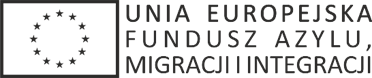 Bezpieczna przystańProjekt nr 1/14-2022/OG-FAMI współfinansowanyz Programu Krajowego Funduszu Azylu, Migracji i Integracjioraz budżetu państwa Zał. nr 1B do ogłoszenia/umowyOpis przedmiotu zamówienia na opracowanie i publikację informacji o działalności punktów informacyjno-doradczych oraz infolinii dla Cudzoziemców, funkcjonujących w Rzeszowie i Przemyślu w mediach drukowanych(znak sprawy: OA-XVI.272.4.17.2023)Opis Przedmiotu ZamówieniaPrzedmiotem zamówienia jest usługa opracowania i publikacji informacji w 3 mediach drukowanych o działalności punktów informacyjno-doradczych oraz infolinii dla Cudzoziemców, funkcjonujących w Rzeszowie i Przemyślu, zwanych dalej „informacjami”.Specyfikacja informacji drukowanej w prasie:- czarno białe, w module, - rozmiar  modułu: min. 170 x 100 mm, - lokalizacja w ramach gazety – każdorazowo na stronie redakcyjnej w widocznym miejscu, - w całości nakładu zaplanowanego na dany dzień,  Wykonawca winien w terminie nie dłuższym niż 7 dni licząc od dnia ostatecznego ustalenia treści zamieszczanych informacji pomiędzy Zamawiającym a Wykonawcą dostarczyć Zamawiającemu szczegółowy harmonogram zawierający nazwy gazet, w których publikowane będą informacje oraz daty dzienne zaplanowanych publikacji.Łączna liczba drukowanych informacji przez cały okres realizacji zamówienia wynosi 69.Informacje winny być publikowane w każdej gazecie wskazanej przez Wykonawcę w ofercie w terminach określonych w zaakceptowanym przez Zamawiającego harmonogramie. Treść informacji do druku zostanie przekazana Wykonawcy niezwłocznie po podpisaniu umowyW przypadku nieopublikowania informacji z przyczyn leżących po stronie Wykonawcy w terminach określonych w harmonogramie, Wykonawca na koszt własny, zwiększy liczbę informacji o liczbę informacji nieopublikowanych. Za rozbieżności pomiędzy treścią informacji opublikowanych a treścią przekazaną Wykonawcy przez Zamawiającego odpowiedzialność ponosi Wykonawca. Wykonawca na koszt własny dokona sprostowań treści zamieszczonych informacji i odpowiednio, 
na koszt własny, zwiększy liczbę informacji w gazetach o liczbę błędnie opublikowanych informacji. Za świadczenie niniejszych usług Wykonawcy przysługiwać będzie wynagrodzenie płatne z dołu, obliczane według liczby faktycznie opublikowanych w gazetach informacji i cen jednostkowych tych informacji zaoferowanych przez Wykonawcę w złożonej ofercie (część II zamówienia) na podstawie faktury wystawionej nie później niż 22 grudnia 2023 r. Warunkiem dokonania płatności będzie dostarczanie wraz z fakturą po jednym egzemplarzu gazety lub jej skanu zawierającym treść opublikowanych w niej informacji.  Wymagania dotyczące mediów drukowanych, na których będą publikowane informacje:Wskazane  przez Wykonawcę w ofercie media drukowane winny spełniać co najmniej następujące wymagania:kolportaż gazety powinien się odbywać przynajmniej na terenie województwa podkarpackiego,średni nakład jednorazowy co najmniej 8 tys. egzemplarzy,gazeta musi być dziennikiem i musi być płatna.